University of Maine XXXX County Extension Office will be open for business on (day, month, year) and will be open on these weekdays and office hours:Use this space to list weekdays and office hoursWe welcome you to the office with a face mask and ask that you practice safe social distancing at all times. If you do not have a face mask, one will be available for you to have. If you are not feeling well or unable to wear a mask, please call or email us at XXXXX. We will determine how best to respond to your request. Thank you.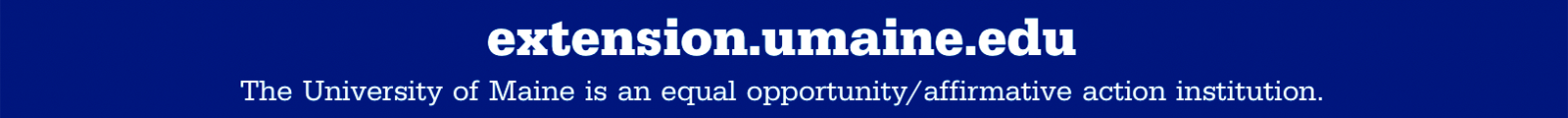 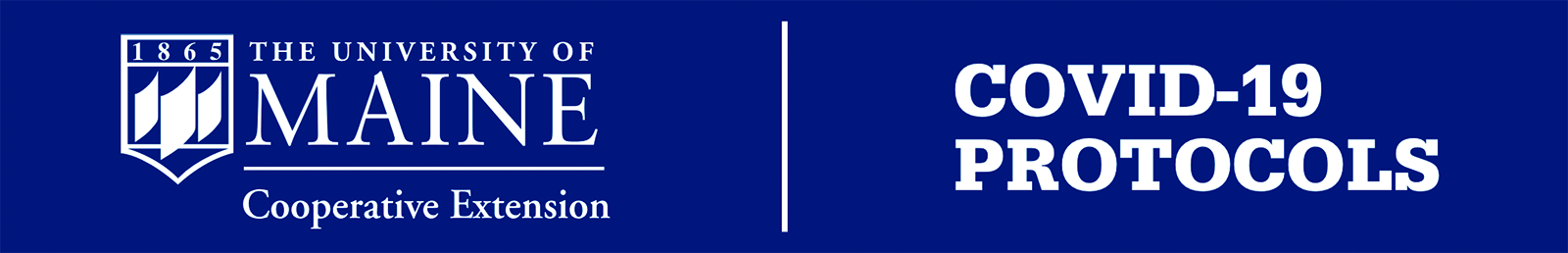 